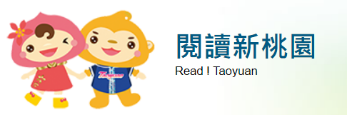 桃園市113年度第一期小桃子樂園網站徵文競賽主題與說明五, 03/01/2024 - 08:27 – admin徵稿日程：113年4月1日至113年4月30日
桃園市閱讀新桃園網站 http://read.tyc.edu.tw中學生作文：國中組(國中7-9年級)
投稿網址： https://forms.gle/rPeSksWD9NzdRhkq9題目：這個人，我原本不喜歡……說明：我們常在電視劇裡看到這樣的情節:男女主角從最初的敵對或相看兩厭，隨著互動機會增加，看到對方私下不為人知的一面，而重新審視對方，發現他其實也沒那麼討厭，甚至，有些地方還滿讓人喜歡的。俗語也說:「不打不相識」說明透過一些事件從爭執到理解欣賞的過程與體悟。這個人，可能是你的親友、師長、同學、鄰居或是某一位公眾人物。現在，請你以:「這個人，我原本不喜歡……」為題，抒寫你的個人經驗、改變的契機及改變之後的感想體悟，完成一篇文章。五、中學生作文：國中組(國中7-9年級)
      主題：這個人，我原本不喜歡……
說明：我們常在電視劇裡看到這樣的情節:男女主角從最初的敵對或相看兩厭，隨著互動機會增加，看到對方私下不為人知的一面，而重新審視對方，發現他其實也沒那麼討厭，甚至，有些地方還滿讓人喜歡的。俗語也說:「不打不相識」說明透過一些事件從爭執到理解欣賞的過程與體悟。這個人，可能是你的親友、師長、同學、鄰居或是某一位公眾人物。現在，請你以:「這個人，我原本不喜歡……」為題，抒寫你的個人經驗、改變的契機及改變之後的感想體悟，完成一篇文章。
投稿網址： https://forms.gle/rPeSksWD9NzdRhkq9備註：1.參選作品視為已同意以創用CC授權方式分享(姓名標示-非商業性-禁止改作 4.0 台灣CC BY-NC-ND 4.0 TW)。2.參加徵稿活動的同學請使用文書編輯軟體繕打作品檔案(依照作文格式分段與標點符號)，請於4/26(五)前，將電子檔案寄送給教務處設備組facilities@m1.lyjh.tyc.edu.tw3.檔案名稱命名規則(主檔名)：校名_校內作品編號_年班_作者姓名
